UL Student Life 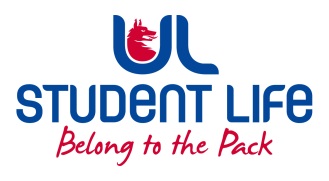          STUDENT EXECUTIVE COMMITTEE REPORT Role / Position:Postgrad RepPostgrad RepAuthor:Louis PembleLouis PembleDate:25.02.2225.02.22Audience :UL Student CouncilUL Student CouncilAction:GoalsGoalsGoalsGoalsMain GoalsMain GoalsMain GoalsProgress (what have you achieved since the last Council meeting)PSU UpgradesPSU UpgradesPSU UpgradesWork approved for Berko boiler, waiting for dates. Waiting for update on doors Timetables Timetables Timetables Expectations relayed to Academic Registry.Postgrad monthPostgrad monthPostgrad monthIn full swing. Great engagement and connections made. Postgrad BallPostgrad BallPostgrad BallDates are being discussed. Quote received from prospective venue Exit AwardsExit AwardsExit AwardsStudents being charged for Masters when leaving pre thesis. PhD FeesPhD FeesPhD FeesDiscussed solutions with GPS who are reviewing. PhD Society PhD Society PhD Society Proposal written, to be submitted next week. Attendance at events/meetings and actions taken or agreedAttendance at events/meetings and actions taken or agreedAttendance at events/meetings and actions taken or agreedAttendance at events/meetings and actions taken or agreedC&S Council C&S Council C&S Council Reshaping C&S Exec Ceremonies and Alumni Office   Ceremonies and Alumni Office   Ceremonies and Alumni Office   Celebratory events announced for April.Policy ReviewsPolicy ReviewsPolicy ReviewsAgreement in principle to change comments such as ‘the students union’ to ‘your students union’ in UL policy docs Plans before the next meetingPlans before the next meetingPlans before the next meetingPlans before the next meetingAction/work areaAction/work areaAction/work areaWhat I hope to achieveUL at 50 UL at 50 UL at 50 Proposals made GPS GPS GPS PSU to give talks at open days.  Student EngagementStudent EngagementStudent EngagementStudent EngagementType of Engagement (Meeting, event etc)Type of Engagement (Meeting, event etc)Type of Engagement (Meeting, event etc)Purpose and anything to report onUG StudentsUG StudentsUG StudentsRequests from UG students for microwaves to be available in SL.   Poster Campaign Poster Campaign Poster Campaign Posters to be printed and hung around campus Student meetingsStudent meetingsStudent meetingsNumerous meetings with students Media engagement and external relationsMedia engagement and external relationsMedia engagement and external relationsMedia engagement and external relationsEngagement (Press, other organisations etc)Engagement (Press, other organisations etc)Engagement (Press, other organisations etc)Purpose and anything to report onSpotifySpotifySpotifySingo Bingo Playlist now available 